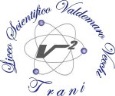 LICEO SCIENTIFICO STATALE “V. VECCHI”Via Grecia, 12 (già Via Portogallo, 1) – Tel. 0883/507979 Fax 0883/959725 - 76125  TRANI (BT)Codice meccanografico BAPS11000R  - Codice fiscale 83002450720p.e.c.: baps11000r@pec.istruzione.it  e.mail: baps11000r@istruzione.itAL DIRIGENTE SCOLASTICOLICEO SCIENTIFICO VECCHI TRANIIl sottoscritto ______________________________________________genitore (esercente la patria                                                                 (cognome  e nome)potestà) dell’alunno/a _________________________________________ della classe _____ sez. __(cognome  e nome)A U T O R I Z Z Ail/la figlio/a a partecipare all’ evento “Contaminazioni” : Arte e Scienza nell’ambito del PIANO SCUOLA ESTATE 2021 – presso l’Auditorium del Liceo Vecchi – TRANI il giorno:-  martedì    29 giugno 2021    dalle ore 19,30 alle ore 21,30.Al termine della manifestazione gli studenti rientreranno a casa   sollevando la scuola da ogni responsabilità per danni a cose o persone arrecate per indisciplina o inosservanza delle disposizioni impartite dagli insegnanti accompagnatori. Trani, ____________							____________________LICEO SCIENTIFICO STATALE “V. VECCHI”Via Grecia, 12 (già Via Portogallo, 1) – Tel. 0883/507979 Fax 0883/959725 - 76125  TRANI (BT)Codice meccanografico BAPS11000R  - Codice fiscale 83002450720p.e.c.: baps11000r@pec.istruzione.it  e.mail: baps11000r@istruzione.itAL DIRIGENTE SCOLASTICOLICEO SCIENTIFICO VECCHI TRANI        Il sottoscritto ______________________________________________genitore (esercente la patria                                                                 (cognome  e nome)potestà) dell’alunno/a _________________________________________ della classe _____ sez. __(cognome  e nome)A U T O R I Z Z Ail/la figlio/a a partecipare all’ evento “Contaminazioni” : Arte e Scienza nell’ambito del PIANO SCUOLA ESTATE 2021 – presso l’Auditorium del Liceo Vecchi – TRANI il giorno:-  martedì    29 giugno 2021    dalle ore 19,30 alle ore 21,30.Al termine della manifestazione gli studenti rientreranno a casa   sollevando la scuola da ogni responsabilità per danni a cose o persone arrecate per indisciplina o inosservanza delle disposizioni impartite dagli insegnanti accompagnatori. Trani, ____________							____________________